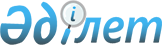 О признании утратившим силу решения Степногорского городского маслихата от 25 августа 2016 года № 6С-8/5 "О повышении базовых ставок земельного налога и ставок единого земельного налога на не используемые, в соответствии с земельным законодательством Республики Казахстан, земли сельскохозяйственного назначения города Степногорска"Решение Степногорского городского маслихата Акмолинской области от 27 февраля 2018 года № 6С-25/10. Зарегистрировано Департаментом юстиции Акмолинской области 20 марта 2018 года № 6474
      Примечание РЦПИ.

      В тексте документа сохранена пунктуация и орфография оригинала.
      В соответствии со статьями 27, 46 Закона Республики Казахстан от 6 апреля 2016 года "О правовых актах", Степногорский городской маслихат РЕШИЛ:
      1. Признать утратившим силу решение Степногорского городского маслихата "О повышении базовых ставок земельного налога и ставок единого земельного налога на не используемые, в соответствии с земельным законодательством Республики Казахстан, земли сельскохозяйственного назначения города Степногорска" от 25 августа 2016 года № 6С-8/5 (зарегистрировано в Реестре государственной регистрации нормативных правовых актов № 5555, опубликовано 11 октября 2016 года в информационно-правовой системе нормативных правовых актов Республики Казахстан "Әділет").
      2. Настоящее решение вступает в силу со дня государственной регистрации в Департаменте юстиции Акмолинской области и вводится в действие со дня официального опубликования.
      "СОГЛАСОВАНО"
      27.02.2018 г.
      27.02.2018 г.
					© 2012. РГП на ПХВ «Институт законодательства и правовой информации Республики Казахстан» Министерства юстиции Республики Казахстан
				
      Председатель сессии
городского маслихата

А.Гетманов

      Секретарь городского
маслихата 

Г.Копеева

      Аким города Степногорска

А.Кумпекеев

      Исполняющий обязанности
руководителя Республиканского
государственного учреждения
"Управление государственных
доходов по городу Степногорску
Департамента государственных
доходов по Акмолинской
области Комитета
государственных доходов
Министерства финансов
Республики Казахстан"

Р.Рамазанов
